Тема: Декада добрих справ. Зимова декада. Реалізація благодійних проектів.Мета: вчити розробляти благодійні проекти та реалізовувати їх під час організації благодійних акцій  ; формувати адекватну самооцінку дітей через творення добрих справ для інших, гуманістичні та духовні орієнтири; сприяти вихованню засад доброчинності, благодійності для людей, які потребують допомоги.  Обладнання: проектор, екран для мультимедійного  показу.                                               Хід  заняттяІ. Організаційна частина.ІІ. Ознайомлення із новим матеріалом.Повідомлення теми і мети заняття.На сьогоднішньому занятті ми поговоримо про добро, добро,  яке  може творити кожен з нас, про добро до оточуючих нас людей, про добрі справи, які зробили ви у своєму житті. Попрацюємо над проектом «Декада добрих справ» та складемо план заходів, благодійних акцій, які проведемо  у рамках цього проекту з 1  по 10 грудня.                                                                                                       Слайд №1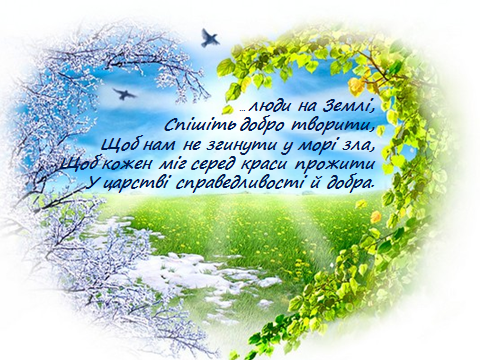 Розповідь вчителя.                             Творити добро – це потреба  не просто людини, а всякої живої істоти. Скільки буває випадків, коли, наприклад, кіт виховує покинутих цуценят, або навіть вовки вигодовують загублених у лісі людських малюків. Не може жива істота жити без того, щоб самому творити добро. Усі релігії світу вчать нас  робити добрі вчинки, і християнська віра теж. Як каже нам Біблія: «Тож усе чого тільки бажаєте, щоб чинили вам люди, самі чиніть їм і ви…».Ми боїмося чинити добро, тому що не впевнені, що нам за це віддячать. Хотілося б скинути ці обмеження і просто робити добро безкорисливо, не сподіваючись на вигоду. Від цього можна отримати велику, безмежну радість. Найщасливіші люди – ті, хто вміє допомагати іншим просто по волі своєї душі. І для них це так само природно, як дихати. Оточуючі інколи вважають таких людей майже святими.Люди дуже часто говорять про те, що потрібно творити добро, і тоді світ стане кращим. «За добро добром відплачують» - говорить народна мудрість.  Тож поспішайте творити добро, приносьте людям радість доброю справою, своєю усмішкою, щирим ставленням, допомогою у важку годину та душевним ставленням до інших. Засівайте добро, бо його люди ніколи не забувають і з часом воно повертається до вас. Тестова робота учнів. – А зараз перевіримо наскільки ви відкриті для добрих справ. Для цього пропоную вам відповісти на запитання тесту. Відповідати  треба «так» або «ні». (запис на розданих листках, підрахунок відповідей)1. Чи можна примусити людину бути доброю?2. Чи згодні ви з думкою, що «добротою світ живе»?3. Чи можна стати добрим лише на деякий час?4. Чи потрібно виявляти доброту у ставленні до будь-кого?5. Чи можна сказати, що доброта – найбільша окраса душі?6. Чи легко бути добрим?7. Чи можна доброту порівняти із сонцем?8. Чи є у вас бажання чинити добрі справи? Порахуйте, яких відповідей у вас виявилося більше: «так» чи «ні». Якщо більше відповідей «так», то ви прагнете чинити добро. І це дуже правильно, адже воно приносить радість оточуючим. У кого більше відповідей «ні» задумайтесь над своїм ставленням до інших.  Доброта, як чарівні ліки, здатна вилікувати від суму, скрути, безпорадності.                                                                                              Слайд №2Робота над проектом «Декада добрих справ»Юними миротворцями розроблено ряд благодійних та соціальних проектів. Одним із них є проект  «Декада добрих справ», який діє щороку протягом зимової декади – з 1 по 10 грудня. В рамках проекту проводяться попередньо заплановані та підготовлені заходи та акції, а також відзначити обов’язкові дати. Минулого року юними миротворцями під час зимової декади добрих справ були проведені:  акція з участю учнів шкіл «Молодь проти СНІДу», щорічна акція «Милосердя», зустрічі та концертні програми з членами громадської організації інвалідів та вихованцями будинку-інтернату для хлопчиків, відвідали із солодощами та іграшками, зібраними під час акції «Милосердя», наших підопічних – дітей-інвалідів нашого міста, які проживають у надто складних умовах, де у сім’ї двоє-троє дітей інвалідів, де сім’ї знаходяться за межею бідності.  Провели години спілкування із учнями шкіл «Людина має права», екологічні акції – прибирання біля пам’ятних місць нашого міста. Цього року  в рамках проекту  проведемо ряд заходів, які сьогодні ви сплануєте  самостійно, керуючись метою і завданнями проекту.                                                                                             Слайд №3                                                                                               Слайд №4План відзначення  обов’язкових дат,  - перед вами. Ми внесемо свої пропозиції та корективи щодо проведення заходів в ці та інші дні. Декада добрих справ – отже, 10 добрих справ з 1 грудня по 10.                                                                                                 Слайд №5Розділіться на 5 груп, кожна група отримає по 2 кружечки із числом дня – це означає, що ви повинні продумати і написати на кружечках захід, який ви пропонуєте провести у цей день. Кожна група пропонує 2 заходи. (Діти працюють самостійно. Після завешення роботи зачитують свої пропозиції)Дома подумаєте над планами своїх заходів, які ви запропонували, над сценаріями і на наступне заняття розповісте про свої пропозиції. Робота над створенням благодійного проекту у групах.У плані Декади добрих справ у нас є організація благодійної акції «Милосердя». Таку акцію ми проводимо щорічно в допомогу дітям-інвалідам в нашому місті. Ми знову відвідаємо наших підопічних, які завжди радіють нашому приходу. Але приходимо ми завжди з подарунками. Щоб мати ці подарунки треба продумати і організувати акцію,  під час якої ми і зберемо подарунки для наших підшефних.Кожна група складе проект акції, дотримуючись структури проекту. Ми навчимося попередньо  проектувати свою  діяльність і втілювати проекти на практиці.Перед початком роботи давайте пригадаємо структуру проекту.                                                                                                       Слайд №6(Діти працюють над створенням проекту акції, може бути у вигляді малюнка, схеми, плану і т.д. У проекті повинні відобразити (наприклад): Мета: привернути увагу громади міста та спонукати до допомоги дітям-інвалідам із малозабезпечених та багатодітних сімей….Завдання: зібрати якомога більше  солодощів, іграшок та інш. для подарунків нашим підопічним….Місце здійснення: супермаркети, магазини міста …(пропозиції дітей)План: 1.скласти текст оголошень-закликів,            2.розділитись на групи, в яких будете працювати,            3.визначити місце роботи кожної групи,           4.спілкування з покупцями,            5.формування подарунків із зібраних речей,   -    Очікуваний результат: відверто і доброзичливо спілкуватися з відвідувачами магазинів, спонукати людей до участі у акції, зібрати якомога більше різноманітних продуктів (цукерок, фруктів, подарункових наборів і т.д.) та предметів(іграшок, замальовок, канцелярського приладдя і т.д.), зробити подарунки для дітей та інші пропозиції дітей).Обговорення та захист проектів по групах.Ви закінчили роботу над проектами, давайте послухаємо кожну групу і оцінимо їхні проекти, оберемо найоптимальніший для нас.( Виступи дітей, обговорення)Голосування та обрання проекту для реалізації.( Голосування за проект, який найбільш сподобався, обґрунтування вибору)Внесення коректив в обраний проект.Що можемо запозичити в обраний проект з інших?Які поправки ви б хотіли внести у цей проект?Чим можна поповнити?Що не враховано в проектній роботі?«Хвилина  одкровення»У кожного в житті бувають вчинки, якими хочеться поділитись з усіма: з рідними, друзями, з усім світом.Якою доброю справою ви б хотіли поділитись з усіма, якою ви гордитесь? Підсумок  заняття.Добігло  кінця наше заняття. Давайте спробуємо висловити свої думки,           починаючи такими словами: «На занятті я дізнався(лася), навчився(лася)…».Борщівський районний будинок дитячої творчості Конспект     заняття     Клубу юних миротворців «Факел»  Керівник гуртка: Бойчук Н.Я.2014р.